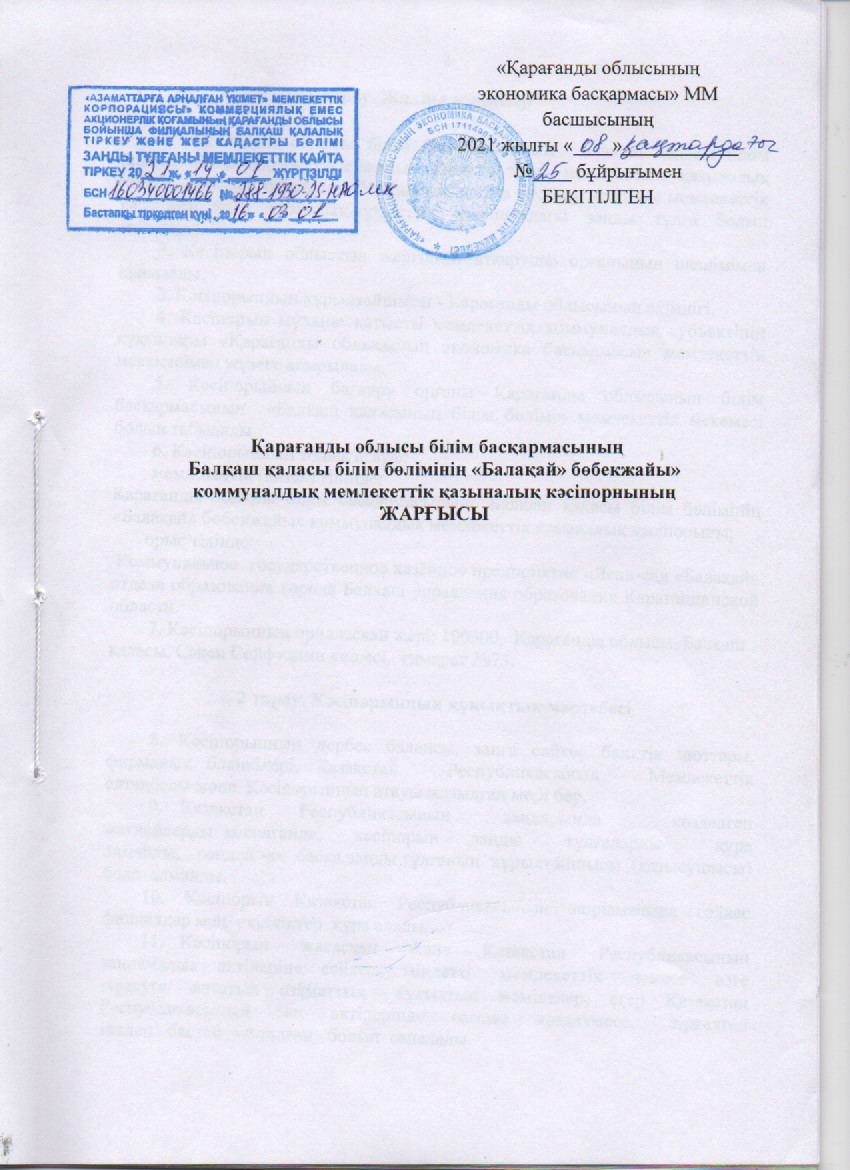  1 бөлім. Жалпы ережелер
        1. Қарағанды облысы білім басқармасының  Балқаш қаласы білім бөлімінің «Балақай» бөбекжайы» коммуналдық мемлекеттік қазыналық кәсіпорынының (бұдан әрі - Кәсіпорын) жедел басқару негізінде мемлекеттік кәсіпорынының ұйымдық-құқықтық нысанындағы заңды тұлға болып табылады.2. Кәсіпорын облыстың жергілікті атқарушы органының шешімімен құрылады.3.  Кәсіпорынның құрылтайшысы - Қарағанды ​​облысының әкімдігі.4. Кәсіпорын мүлкіне қатысты мемлекеттік коммуналдық субъектінің құқықтары «Қарағанды ​​облысының экономика басқармасы» мемлекеттік мекемесімен жүзеге асырылады.5. Кәсіпорынның басқару органы Қарағанды облысының білім басқармасының  «Балқаш қаласының білім бөлімі» мемлекеттік мекемесі болып табылады.6. Кәсіпорынның мемлекеттік (қазақ) тілдегі атауы: Қарағанды облысы білім басқармасының  Балқаш қаласы білім бөлімінің  «Балақай» бөбекжайы» коммуналдық мемлекеттік қазыналық кәсіпорыны.        Орыс тілінде: Коммунальное государственное казённое предприятие «Ясли-сад «Балақай» отдела образования города Балхаш управления образования Карагандинской области. 7. Кәсіпорынның орналасқан жері: индекс 100300,  Қарағанды облысы, Балқаш қаласы, Сәкен Сейфуллин көшесі,  ғимарат №73.                                                                                                                                                                                                                                                                                                                                                    2 бөлім. Кәсіпорынның құқықтық мәртебесі 8. Кәсіпорынның дербес балансы, заңға сәйкес банктік шоттары, фирмалық бланкілері, Қазақстан Республикасының Мемлекеттік елтаңбасы және Кәсіпорынның атауы жазылған мөрі бар.9. Қазақстан Республикасының заңдарында көзделген жағдайларды қоспағанда, кәсіпорын заңды тұлғаларды құра алмайды, сондай-ақ басқа заңды тұлғаның құрылтайшысы (қатысушысы) бола алмайды.10. Кәсіпорын Қазақстан Республикасының заңнамасына сәйкес филиалдар мен өкілдіктер құра алады.11. Кәсіпорын жасасқан және Қазақстан Республикасының заңнамалық актілеріне сәйкес міндетті мемлекеттік немесе өзге тіркеуге жататын азаматтық-құқықтық мәмілелер, егер Қазақстан Республикасының заң актілерінде өзгеше көзделмесе, тіркелген кезден бастап аяқталған болып саналады. 3 бөлім. Кәсіпорын қызметтігінің мәні мен міндеттері12. Кәсіпорынның пәні - бір жастан алты жасқа дейінгі үздіксіз мектепке дейінгі білім беруді қамтамасыз ететін білім беру мекемесінің оңтайлы моделін әзірлеу және енгізу, оның мақсаты - әрбір тәрбиеленушінің оқыту субъектісі ретінде ерекше даралық ретінде дамуына ықпал ету.13. Кәсіпорын қызметінің мақсаты мектепке дейінгі тәрбие мен оқытудың жалпы білім беретін бағдарламалары бойынша білім беру қызметін жүзеге асыру болып табылады.Кәсіпорынның негізгі міндеттері:1) мектеп жасына дейінгі балалардың физикалық және психикалық денсаулығын сақтау және нығайту, оларды салауатты өмір салтының құндылықтарымен таныстыру;2) мектеп жасына дейінгі балалардың интеллектуалды және жеке дамуын қамтамасыз ету, олардың қызығушылықтарын қанағаттандыру, жалпыадамзаттық және ұлттық құндылықтармен танысу негізінде қабілеттерін дамыту;3) бастамашылықты, қызығушылықты, озбырлықты және мектеп жасына дейінгі балалардың шығармашылық өзін-өзі көрсете білу қабілетін дамыту;4) балалардың мектепке дейінгі тәрбие мен оқытудың білім беру бағдарламаларын игеруіне жағдай жасау;5) мектепке дейінгі сапалы дайындықты қамтамасыз ету;6) азаматтыққа, қазақстандық патриотизмге, адамның құқықтары мен бостандықтарын құрметтеуге, қоршаған табиғатты, Отанды, отбасын сүюге тәрбиелеу;7) ерекше білім беруге қажеттілігі бар балаларға түзету жұмыстарын жүргізу үшін жағдайлар жасау;8) баланың жан-жақты дамуын қамтамасыз ету үшін отбасымен өзара әрекеттесу;9) мектеп жасына дейінгі балаларды үйде тәрбиелеп отырған отбасыларға әдістемелік, диагностикалық және консультациялық көмек ұйымдастыру.14. Өз мақсаттарына жету үшін Кәсіпорын келесі әрекеттерді жүзеге асырады: мектепке дейінгі тәрбиелеу және оқыту. Қызметтің барлық түрлері Қазақстан Республикасының 2014 жылғы 16 мамырдағы № 202 «Рұқсаттар және хабарламалар туралы» Заңында көзделген рәсімдері орындалғаннан кейін жүзеге асырылады.Мектепке дейінгі білім беру ұйымының түрлері:1) тәрбиеленушілердің жас құрылымына сәйкес - бөбекжай - бір жастан алты жасқа дейінгі балаларға арналған балабақша;2) тағайындау бойынша - аралас тип (жалпы дамытушылық және түзету сипатындағы функцияларды біріктіретін);жұмыс режимі бойынша - күндізгі, бес күндік жұмыс аптасымен, жұмыс кестесі 7.30 ден 18.00 сағатқа дейін және тәрбиеленушілерге  төрт рет тамақтанумен;кәсіпорынның негізгі құрылымдық бөлімшесі - бұл мектеп жасына дейінгі балалардың тобы. Топтар бірдей жас немесе әр түрлі жас қағидаттары бойынша топталады. 9 және (немесе) 10,5 сағат режимінде жұмыс істейтін мектепке дейінгі білім беру ұйымында қажет болған жағдайда жұмыс кестесі 07.00 сағаттан 19.00 сағатқа дейін болатын кезекші топ құрылуы мүмкін. Осы топтағы жұмыс үшін ақы төлеу ҚР еңбек заңнамасына сәйкес жүргізіледі;білім беру және оқыту мемлекеттік және орыс тілдерде  жүзеге асырылады; балаларды тұрақты немесе уақытша болуға қабылдау бос орындар болған жағдайда жыл бойы жүргізіледі ;бала келесі жағдайларда өз орнын сақтайды:1) баланың ауруы;2) медициналық, сауықтыру-курорттық және басқа ұйымдарда баланы емдеу және оңалту;3) ата-аналарының біріне немесе заңды өкілдеріне еңбек демалысын беру;4) жазғы кезеңде баланың денсаулығын екі айға дейін жақсарту;балаларды мектепке дейінгі ұйымнан шығаруды басшы келесі жағдайларда жүзеге асырады:1) баланы күтіп-бағу үшін ай сайынғы төлемнің уақтылы төленбеуі (төлемнің келісім-шарт бойынша мерзімінен келген күннен бастап 15 күнтізбелік күннен артық кешіктіру);2) бала дәлелді себептерсіз және әкімшілікке ескертусіз бір айдан астам уақыт өткізіп алса;3) медициналық консультациялық комиссияның анықтамасы негізінде оның келуіне кедергі келтіретін медициналық қарсы көрсетілімдер болған жағдайда;баланы күту үшін ата-аналарына немесе заңды өкілдеріне төленетін ай сайынғы төлем мөлшері жасына қарамастан тамақ шығынының 100 пайызын құрайды және оны кәсіпорынның құрылтайшысы белгілейді;тәрбие - білім беру процесі мектепке дейінгі тәрбие мен оқытудың мемлекеттік жалпыға міндетті стандарты негізінде жасалған бағдарламалар мен оқу жоспарларына сәйкес жүзеге асырылады;тиімді тәрбие мен білім беру үдерісін қамтамасыз ету мақсатында  (баланың жеке басының шығармашылық, рухани және физикалық мүмкіндіктерін дамыту, адамгершілік пен салауатты өмір салтының негіздерін қалыптастыру) мектепке дейінгі білім беру ұйымы мектепке дейінгі тәрбие мен оқытудың мемлекеттік жалпыға міндетті стандартын сақтау шартымен мұғалімдерге баламалы авторлық бағдарламаларды таңдау, пайдалану, тәрбиелеу, оқыту және денсаулық сақтаудың жаңа технологияларын  енгізу құқығын береді;                                                                           күнделікті тәртіпке келесі кіреді:күннің бірінші жартысында:1) өткен сабақтардан алынған материал диагностикасы бойынша әр баламен жеке жұмыс;2) алдағы жұмысқа уәждеме беру;3)топты әр түрлі ойын түрлеріне, қызметтіктің нәтижелі  түрлеріне оқыту;4) оқу сабақтары;5) серуендегі әрекет;түстен кейін мектеп жасына дейінгі балалар келесі бөлімдер бойынша оқуды жалғастырады: қызығушылық, бойынша ұжымдық әрекет түрі, ойын-сауық, серуендеу және балалардың үйге біртіндеп қайтуы; мектепке дейінгі білім беру ұйымындағы тәрбие жұмысын келесі жағдайлар ескеріле отырып, педагогикалық кадрлар жүзеге асырады;1) баланың және ересектердің өз қызметінің сәтті нәтижесін болжауы;2)  қызметті таңдау еркіндігі;3) баланың өмірінің эмоционалдық толықтығы;4)  жұмыстың ойындық және ойындық емес әдістерінің үйлесімділігі;5) сөйлеудің, тілдің өзіндік сана мен мінез-құлық стратегиясын қалыптастырудағы маңызы;тәрбиеленушілерге медициналық көмекті (штат кестесі бойынша) мектепке дейінгі білім беру ұйымының әкімшілігімен қатар балалардың денсаулығы мен физикалық дамуына, профилактикалық іс-шаралардың жүзеге асырылуына, санитарлық-гигиеналық нормалардың сақталуына, күн тәртібіне, тәрбиеленушілердің тамақтану сапасы, физикалық және психикалық стресстің мөлшеріне жауапкершілігін ететін медициналық қызметкерлер жүзеге асырады; мектепке дейінгі білім беру ұйымында кез-келген нысанда діни-атеистік тәрбиеге жол берілмейді;мемлекеттік жалпыға міндетті стандарттың талаптарына сәйкес балалардың білімі мектепке дайындық деңгейін анықтау үшін бақыланады;кәсіпорын мен ата-аналардың немесе оларды алмастыратын адамдардың арасындағы қарым-қатынас баланы мектепке дейінгі білім беру ұйымына қабылдаған кезде жасалатын Шартпен реттеледі. Келісім баланың мектепке дейінгі білім беру ұйымына бару режимін, тамақтану мерзімін, білім беру, денсаулық сақтау қызметтерін көрсету деңгейі мен мерзімдерін, баланы мектепке дейінгі білім беру ұйымында ұстау үшін төлем мөлшерін, қосымша ақылы қызметтерді және басқа шарттарды анықтайды;кәсіпорын балаларды теңдестірілген тамақтандыруды қамтамасыз етеді. Балалардың тамақтануы жас ерекшеліктерін, жұмыс режимін ескере отырып жүзеге асырылады, оның жиілігі санитарлық-эпидемиологиялық талаптармен және жарғымен анықталады;кәсіпорын мектепке дейінгі ұйымның басшысы белгілеген тәртіппен қосымша ақылы білім беру, сауықтыру қызметтерін ұсынады. Ақылы қызметтерден алынған қаражатты мамандарға жалақы төлеуге, құралдарды сатып алуға, дамудың тиісті ортасын құруға, сондай-ақ мектепке дейінгі ұйым қызметкерлеріне үстемеақыға бөлінеді;отбасы мен балаларға әлеуметтік-педагогикалық қолдау көрсету үшін балалары мектепке дейінгі тәрбиемен және оқумен қамтылмаған ата-аналарға кеңес беру орталықтары құрылады;мектепке дейінгі ұйымдарды басқару бір адамдық басқару және алқалы басқару принциптеріне негізделген. Алқалы басқару формалары кеңестерболып табылады: педагогикалық, қамқоршылық;білім беру процесін қамтамасыз ету кезінде мектепке дейінгі білім беру ұйымындағы әр балаға кепілдік беріледі:1)  оның өмірі мен денсаулығын қорғау;2)  оның қадір-қасиетін қорғау;3) физикалық, моральдық немесе психикалық зорлық-зомбылықтың барлық түрлерінен қорғау;4)  оның шығармашылық қабілеттері мен қызығушылықтарын дамыту;5)  мектепке дейінгі дайындықтың жоғары сапасы;6)  дамудағы бар кемшіліктерді түзетуде білікті көмек алу;7) өзінің бейімділігіне, қабілеттеріне, тілектері мен денсаулық жағдайына сәйкес қосымша білім беру, сауықтыру қызметтерін алу;ата-аналары немесе оларды алмастыратын тұлғалар құқылы:1) тәрбиеленушілердің тәрбиелеу және білім беру бағдарламаларын әзірлеу және оқу-тәрбие процесін ұйымдастыру шарттары туралы объективті ақпарат алуға;2)  тәрбие мен білім беру мәселелері бойынша білікті кеңестер алуға;3) балалардың бос уақытын ұйымдастыруға және олардың бос уақытында олардың тәртібін бақылауға;4) осы жарғыда айқындалған тәрбиеленушілерге сапалы қадағалауды, күтімді, тәрбиені және дамуды қамтамасыз етуді талап етуге;5) қамқоршылық кеңес арқылы мектепке дейінгі білім беру ұйымының басқару органдарының жұмысына қатысуға;6)  балалармен жұмысты жақсарту бойынша ұсыныстар енгізуге;7) жанжалды жағдайларды шешу үшін мектепке дейінгі білім беру ұйымының әкімшілігіне жүгінуге;ата-аналар немесе оларды алмастыратын тұлғалардың міндетті:1) мектепке дейінгі білім беру ұйымының қызметкерлерімен және басшылығымен байланыста болуға;2) балаларды сәтті тәрбиелеу үшін үйде жағдай жасау, олардың интеллектуалды және дене күшінің дамуын, адамгершілік қалыптасуын қамтамасыз ету;3)  мектепке дейінгі білім беру ұйымының жұмыс режимін сақтауға;4)  баланың күтімі үшін төлемді уақытында төлеуге;5) мектепке дейінгі білім беру ұйымының тәрбиеленушісі келтірген материалдық зиянды өтеуге;6) мектепке дейінгі білім беру ұйымы қызметкерлерінің, тәрбиеленушілердің, басқа ата-аналардың немесе оларды алмастыратын тұлғалардың ар-намысы, қадір-қасиеті мен құқықтарын құрметтеуге;7)  қамқоршылар кеңесінің шешімдерін орындауға;8) баланың мектепке дейінгі білім беру ұйымына баруын қамтамасыз ету;15. Кәсіпорын қызметті жүзеге асыруға, сондай-ақ осы жарғыда бекітілген өз қызметінің мәні мен мақсатына сәйкес келмейтін мәмілелер жасауға құқылы емес.16. Кәсіпорын өз қызметінің мақсаттарына қайшы келетін, міндетті түрде Қазақстан Республикасының заңдарымен немесе құрылтай құжаттарымен шектелген немесе басшының жарғылық құзыретін бұза отырып жасаған мәміле құрылтайшының, «Қарағанды облысының экономика басқармасы» мемлекеттік мекемесінің,  Қарағанды облысы білім басқармасының  «Балқаш қаласы білім бөлімі» мемлекеттік мекемесінің талаптары бойынша жарамсыз болып танылуы мүмкін. 4 бөлім. Кәсіпорынды басқару17. Қарағанды ​​облысының әкімдігі Кәсіпорынды құру, қайта құру және тарату туралы шешімдер қабылдайды, сондай-ақ Кәсіпорынның құрылтайшысына қарастырылған басқа да функцияларды орындайды.18. «Қарағанды ​​облысының экономика басқармасы» мемлекеттік мекемесі Кәсіпорынның құрылтай құжаттарына өзгерістер мен толықтырулар енгізеді, сондай-ақ Кәсіпорын мүлкіне қатысты мемлекеттік коммуналдық меншік құқығы субъектісі үшін көзделген өзге де функцияларды орындайды.19. Қарағанды облысы білім басқармасының «Балқаш қаласы білім бөлімі»  мемлекеттік мекемесі:1)  кәсіпорын басшысын тағайындайды;2) қызметтің басым бағыттарын және Кәсіпорын бюджетінен қаржыландырылатын жұмыстардың (қызметтердің) қажетті көлемін анықтайды;3) Кәсіпорынның даму жоспарларын және олардың орындалуы туралы есептерді қарайды, келіседі және бекітеді;4) Кәсіпорынның даму жоспарларының орындалуын бақылайды және талдайды;5) осы жарғымен және Қазақстан Республикасының өзге де заңдарымен жүктелген өзге де өкілеттіктерді жүзеге асырады.20   Кәсіпорынның тікелей басшысы - директор.21. Қарағанды облысы білім басқармасының «Балқаш қаласы білім бөлімі» мемлекеттік мекемесінің басшысы Кәсіпорын басшысымен еңбек қатынастарын Қазақстан Республикасының Еңбек кодексіне және білім беру саласындағы уәкілетті орган бекіткен мемлекеттік білім беру ұйымдарының басшыларын тағайындау ережелеріне сәйкес еңбек шартын жасасу арқылы ресімдейді.22. Кәсіпорынның басшысы бір адамдық басқару принциптері бойынша әрекет етеді және егер заңнамада және кәсіпорын жарғысында өзгеше көзделсе, Кәсіпорын қызметінің барлық мәселелерін оның заңнамасында және осы жарғыда айқындалған құзыретіне сәйкес дербес шешеді.23. Басшы:1)  Қәсіпорын атынан сенімхатсыз әрекет етеді және барлық органдарда оның мүдделерін білдіреді;2)  Қазақстан Республикасының заңнамасында белгіленген шектерде Кәсіпорын мүлкіне билік етеді;3)  келісімшарттарды және басқа мәмілелерді жасайды;4)  сенімхат береді;5)  банктік шоттар ашады;6)  Қоғамның барлық қызметкерлері үшін міндетті бұйрықтар шығарады және нұсқаулар береді;7)  Қазақстан Республикасының Еңбек кодексіне сәйкес, егер Қазақстан Республикасының заңнамасында және осы жарғыда өзге көзделмесе, Кәсіпорын қызметкерлерін қызметке қабылдайды және еңбек шартын бұзады, көтермелеу шараларын және оларға жаза қолданады.      8) Қарағанды облысы білім басқармасының  «Балқаш қаласы білім бөлімі» мемлекеттік мекемесінің басшысына олардың орынбасарлары мен бас есепшісін тағайындау және босату үшін кандидатурасын ұсынады (егер штат кестесінде болса);         9) өзінің орынбасарларының және Кәсіпорынның басқа басшы қызметкерлерінің құзыретін белгілейді;       10) қаржы-шаруашылық қызметі және кәсіпорын мүлкінің сақталуы, бюджетке таза кірістің белгіленген бөлігі уақтылы аударылмауы үшін жеке жауапкершілікті көтереді;       11)  сыбайлас жемқорлыққа қарсы заңнаманы сақтау бойынша жұмысты ұйымдастырады, оның ішінде білім беру ұйымдарында сыбайлас жемқорлықтың алдын алу және болдырмау бойынша шаралар қабылдайды;       12)  Қазақстан Республикасының заңнамасында көзделген өзге де функцияларды жүзеге асырады.     24. Кәсіпорын банкрот деп танылған немесе оңалту рәсімі қолданылған және уақытша, банкрот немесе оңалту басқарушысы Қазақстан Республикасының оңалту және банкроттық туралы заңнамалық актісінде белгіленген тәртіппен тағайындалған жағдайларда, оны басқару жөніндегі барлық өкілеттіктер сәйкесінше уақытша, банкрот немесе оңалту басқарушысына беріледі.5 бөлім. Кәсіпорын мүлкі25. Кәсіпорын мүлкі оның балансында көрсетілетін Қоғамның активтерінен тұрады.26. Кәсіпорын мүлкі бөлінбейді және оны жарналармен (жарғылық капиталға қатысу үлестері, акциялар), оның ішінде Кәсіпорын қызметкерлері арасында бөлу мүмкін емес.27. Кәсіпорынның мүлкі қалыптасады:1)  меншік иесі оған берген мүлік есебінен;2)  өз қызметі нәтижесінде сатып алынған мүлік (ақшалай кірісті қоса алғанда) есебінен;3)  Қазақстан Республикасының заңнамасында тыйым салынбаған өзге де көздер есебінен.28. Кәсіпорын тек өзінің жарғылық мақсаттарында көзделген қызметті қамтамасыз ету үшін қажет немесе осы қызметтің өнімі болып табылатын мүлікке ие бола алады.29. Жедел басқару құқығын алу және тоқтату, егер осы жарғыда өзге көзделмесе немесе осы мүліктік құқықтың сипатына қайшы келмесе, меншік құқығын және басқа мүліктік құқықтарды алу және тоқтату үшін Қазақстан Республикасының Азаматтық кодексінде көзделген шарттарда және тәртіппен жүзеге асырылады.30. Жемістер, өнімдер және жедел басқарудағы мүлікті, сондай-ақ Кәсіпорын келісімшарттар бойынша немесе басқа да негіздер бойынша сатып алған мүлікті пайдаланудан түскен кірістер меншік құқығын алу үшін Қазақстан Республикасының заңнамасында белгіленген тәртіппен Кәсіпорынның жедел басқару құрамына кіреді.31. Меншік иесі оған қатысты оны Кәсіпорынға беру туралы шешім қабылдаған мүлікке жедел басқару құқығы, егер Қазақстан Республикасының заңнамасында немесе құрылтайшының шешімінде өзгеше белгіленбесе, Кәсіпорында мүлікті оның балансында қамтамасыз ету кезінде туындайды.32. Кәсіпорынның негізгі құралдарға жататын мүлікті сату, айырбастау, қайырымдылық шарты негізінде иеліктен шығаруға құқығы жоқ.33. Кәсіпорынның мүлкін жедел басқару құқығы меншік құқығын тоқтату үшін Қазақстан Республикасы Азаматтық Кодексінің 249-бабында көзделген негіздер мен тәртіп бойынша, сондай-ақ "Мемлекеттік мүлік туралы" Қазақстан Республикасы Заңының 144, 154, 162-баптарында көзделген жағдайларда тоқтатылады34. Кәсіпорын жедел басқару негізінде өзіне бекітілген, негізгі құралдарға байланысты мүлікті өз бетімен иеліктен шығаруға немесе оған өзгедей тәсілмен билік етуге, дебиторлық берешекті «Қарағанды ​​облысының экономика басқармасы» мемлекеттік мекемесінің жазбаша келісімімен ғана аударуға және есептен шығаруға құқылы.35. Кәсіпорын өзіне жедел басқару негізінде бекітілген негізгі құралдарға жатпайтын жылжымалы мүлікті өз бетінше иеліктен шығарады. 6 бөлім. Кәсіпорын қызметтігін қаржыландыру36. Кәсіпорынның қызметі даму жоспарына сәйкес өзінің кірістері және Қазақстан Республикасының бюджеттік заңнамасында айқындалған тәртіппен алынған бюджеттік қаражат есебінен қаржыландырылады.37. Кәсіпорын Қазақстан Республикасының заңнамасына сәйкес ақылы білім беру қызметін ұсынады. Мұндай қызметтердің құнын Кәсіпорынның құрылтайшысы анықтайды.38. Кәсіпорын Қазақстан Республикасының заңнамасында тыйым салынған қызметті жүзеге асырудан алған, жарғыда көзделмеген кірістер, сондай-ақ бюджеттен қаржыландыру есебінен құрылған сатылатын тауарларға (жұмыстарға,қызметтерге) белгіленген бағаны асыра көтеру нәтижесінде алынған кірістер Қазақстан Республикасының заңнамасында айқындалған тәртіппен  бюджетке алынуға жатады. Бухгалтерлік есеп ережелеріне сәйкес мүлікті пайдалану фактілері анықталған жағдайда, ол тиісті түрде көрсетілмейді. 7 бөлім. Кәсіпорынның жарғылық капиталы          39.  Кәсіпорынның жарғылық капиталы жедел басқару негізінде меншік иесінен жарғылық қызметті жүзеге асыру үшін алынған мүліктен құралады. 8 бөлім. Кәсіпорынның есебі және есептілігі          40. Кәсіпорынның бухгалтерлік есебі және қаржылық есептілігі Қазақстан Республикасының бухгалтерлік есеп және қаржылық есептілік туралы заңнамасына және есеп саясатына, қаржылық есептіліктің халықаралық стандарттарына сәйкес жүзеге асырылады.          41. Кәсіпорынның жылдық қаржылық есебіне келесі кіреді: бухгалтерлік баланс, пайда мен шығындар туралы есеп, ақша қаражаттарының қозғалысы туралы есеп, меншікті капиталдағы өзгерістер туралы есеп, түсіндірме жазба.9 бөлім. Кәсіпорын жауапкершілігі          42. Кәсіпорын өз міндеттемелері үшін өз қолданысындағы ақшамен жауап береді. Осы заңды тұлға таратылған жағдайларды қоспағанда, қазыналық кәсіпорынның қалған мүлкінен өндіріп алуға жол берілмейді.          43. Кәсіпорын мемлекет міндеттемелері үшін жауап бермейді. Ақша жеткіліксіз болған жағдайда, Қазақстан Республикасы немесе әкімшілік-аумақтық бірлік тиісті бюджет қаражаты есебінен өз міндеттемелері бойынша субсидиарлық жауапкершілікте болады.10 бөлім. Кәсіпорын қызметкерлеріне еңбекақы төлеу          44. Кәсіпорын қызметкерлеріне жедел басқару негізінде еңбекақы төлеу жүйесі Қазақстан Республикасы Үкіметінің 2015 жылғы 31 желтоқсандағы No 1193 «Мемлекеттік қызметшілерге, мемлекеттік 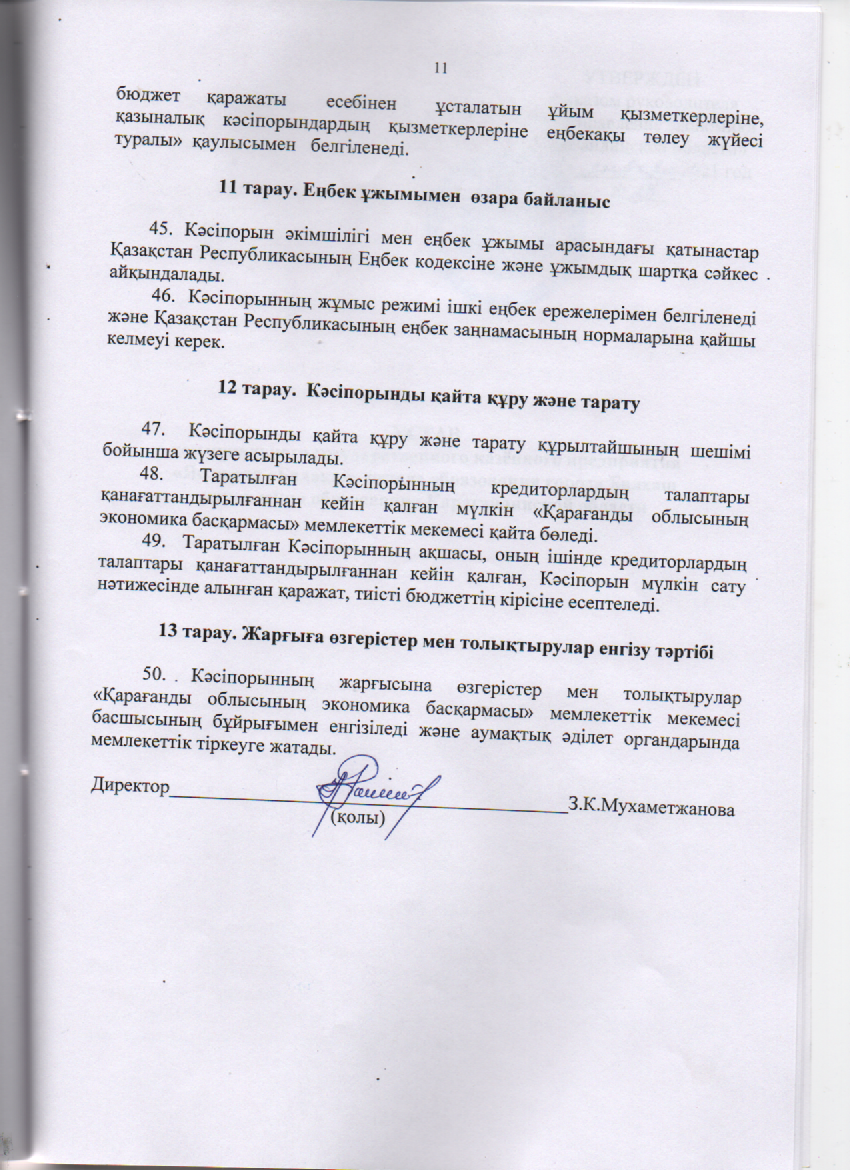 